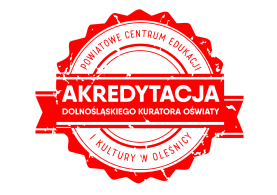 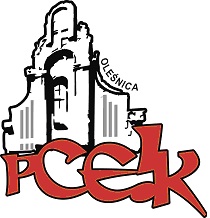 ZAPRASZAMY NA WARSZTATKOD:  W43Adresaci:  Nauczyciele, wychowawcy, pedagodzy, psycholodzyCele:  	Doskonalenie wiedzy i umiejętności w zakresie rozpoznawania potrzeb uczniów oraz dopasowania  adekwatnych motywatorów w kontekście rozwoju uczniów.PROGRAM SZKOLENIA:● Nauczyciel w roli lidera wspierającego rozwój ucznia  ● Kluczowe kompetencje nauczyciela w kontekście motywowania uczniów  ● Motywowanie ucznia poprzez cele – rozmowy uzgadniające  ● Adekwatność działania i motywacyjne oddziaływania nauczyciela  mają swoje fundamenty w obserwacji oraz w wiedzy o uczniu, czyli o znaczeniu  diagnozy w procesie motywowania ucznia do zmiany i rozwoju  ● Nie wszystko działa na każdego - elastyczność nauczyciela w dostosowaniu metod postepowania do typu ucznia   ● Prowadzenie rozmów rozwojowych z wykorzystaniem elementów coachinguTermin szkolenia –   29.11.2018 r.      godz. 16.00Czas trwania – 4 godziny dydaktyczne Osoba prowadząca  - Iwona Haba - psycholog, trener, konsultant, coach, asesor, współpracownik -wykładowca Dolnośląskiej  Szkoły Wyższej Edukacji, Uniwersytetu Wrocławskiego – wykładowca, współpracownik WSB. Realizator zajęć z zakresu integracji zespołów, komunikacji, stresu, asertywności, technik wpływu społecznego.  Prowadzi zajęcia dla studentów psychologii z zakresu: trening umiejętności prowadzenia treningów grupowych. Współpracownik Centrum ORE, trener w zakresie szkoleń dla firm oraz placówek oświatowych, m.in. w zakresie radzenia sobie w sytuacjach trudnych, motywacji, oceny, komunikacji interpersonalnej, zarządzania zmianą, kreatywności, zarządzania zespołami, kontaktów z klientami, organizacji i in.Kierownik merytoryczny – Ryszarda Wiśniewska-Paluch – konsultant/doradca metodyczny PCEiKOsoby zainteresowane udziałem w formie doskonalenia prosimy o przesyłanie zgłoszeń do 23.11.2018 r. Zgłoszenie na szkolenie następuje poprzez wypełnienie formularza (załączonego do zaproszenia) i przesłanie go pocztą mailową do PCEiK. Ponadto przyjmujemy telefoniczne zgłoszenia na szkolenia. W przypadku korzystania z kontaktu telefonicznego konieczne jest wypełnienie formularza zgłoszenia w dniu rozpoczęcia szkolenia. Uwaga! Ilość miejsc ograniczona. Decyduje kolejność zapisów.verteOdpłatność:● nauczyciele z placówek oświatowych prowadzonych przez Miasta i Gminy, które podpisały z PCEiK porozumienie dotyczące doskonalenia zawodowego nauczycieli na 2018 rok oraz z placówek prowadzonych przez Starostwo Powiatowe w Oleśnicy –  30 zł●  nauczyciele z placówek oświatowych prowadzonych przez Miasta i Gminy, które nie podpisały z PCEiK porozumienia dotyczącego doskonalenia zawodowego nauczycieli na 2018 rok, nauczyciele z placówek niepublicznych  – 150 zł*  w przypadku form liczących nie więcej niż 4 godziny dydaktyczne i realizowanych przez konsultanta/doradcę  metodycznego zatrudnionego w PCEiK.Wpłaty na konto bankowe Numer konta: 26 9584 0008 2001 0011 4736 0005Rezygnacja z udziału w formie doskonalenia musi nastąpić w formie pisemnej (np. e-mail), najpóźniej na 3 dni robocze przed rozpoczęciem szkolenia. Rezygnacja w terminie późniejszym wiąże się z koniecznością pokrycia kosztów organizacyjnych w wysokości 50%. Nieobecność na szkoleniu lub konferencji nie zwalnia z dokonania opłaty.